Деякі поради щодо спілкування в Інтернеті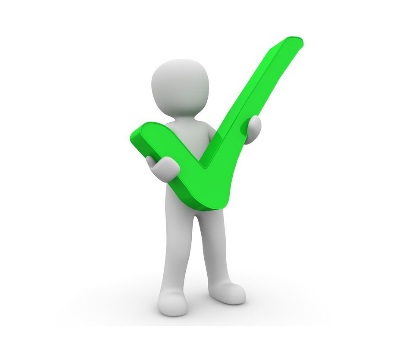 Не будьте байдужими!Навіть найменший прояв доброзичливості в Інтернеті може дуже багато значити, і навпаки: невеличка шпилька чи образа може перерости в масштабне цькування. Ось кілька способів завадити залякуванню й агресії в мережі:• Подавати гарний приклад. Навіть якщо ваші друзі не бачать в агресивних діях нічого поганого, ви можете відкрити їм очі, просто доброзичливо поводячись і захищаючи жертв залякування.• Бути дружніми. Ставтеся з повагою до однокласників як у віртуальному, так і в реальному світі. Так ви покажете товаришам, що вони не самотні. Це особливо цінно для тих, кого залякують або кому зараз просто гірко на душі.• Не заохочувати агресорів схваленням чи увагою. Не відповідайте на образливі коментарі та дописи, не ставте їм оцінки "подобається". Якщо ви з друзями їх не заохочуватимете, вони зупиняться швидше.• Не поширювати образливі повідомлення. Натомість краще сказати автору такого повідомлення, що це неприпустимо й геть не смішно. Також буде добре, якщо ви висловите жертві підтримку та запропонуєте допомогу.• Повідомляти про залякування й неприпустиму поведінку. У мережі для цього передбачено спеціальні інструменти (кнопки "Поскаржитися" тощо). Ви також можете розповісти про такі дії батькам, учителю, другу, брату чи сестрі. Якщо ви раптом станете жертвою залякування чи агресії в Інтернеті, ось що можна зробити.Жертва може...• Не реагувати на образи• Заблокувати агресора• Повідомити про напади батькам, учителю, другу, брату чи сестрі Свідок може...• Виявити до жертви доброту та співчуття• Заблокувати агресора• Повідомити про напади батькам, учителю чи іншій людині, яка може щось зробитиКруто бути доброзичливим!Якщо ви стали свідком агресивних дій і зробили щось, аби їм завадити, це говорить про вашу небайдужість.Усі ми несемо відповідальність за те, щоб зробити Інтернет гостинним місцем, де панує приязнь